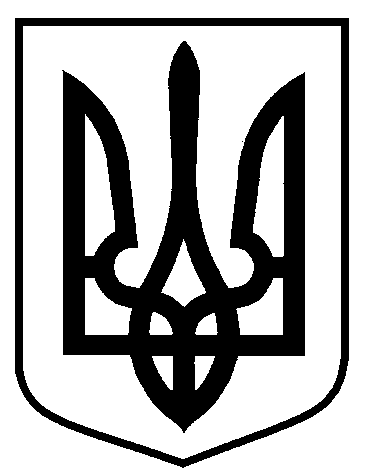 Сумська міська радаВиконавчий комітетРІШЕННЯвід                       №На підставі поданої заяви та документів, відповідно до Порядку присвоєння та зміни поштових адрес об’єктам нерухомого майна в місті Суми, затвердженого рішенням Сумської міської ради від 24 вересня 2014 року         № 3554-МР, керуючись частиною першою статті 52 Закону України «Про місцеве самоврядування в Україні», виконавчий комітет Сумської міської ради ВИРІШИВ:Присвоїти/змінити поштову адресу об’єктам нерухомого майна в місті Суми по вул. Аерофлотська, 2 згідно з додатком.Заявникам у встановленому законодавством порядку забезпечити внесення відповідних відомостей (змін) до Державного реєстру речових прав на нерухоме майно та технічної документації на житловий будинок.Організацію виконання цього рішення покласти на заступників міського голови згідно розподілом обов’язків.Міський голова                                                                                   О.М. ЛисенкоЧайченко 700-630Розіслати: Кривцову А.В., Стрижовій А.В., Клименко Ю.М., заявникамПерелік об’єктів нерухомого майна, яким присвоюються/змінюються поштові адресиНачальник правового управління											       О.В. ЧайченкоЛИСТ ПОГОДЖЕННЯДо проекту рішення виконавчого комітету Сумської міської ради«Про присвоєння поштової  адреси об’єктам нерухомого майна в місті Суми по вул. Аерофлотська, 2»Начальник правового управлінняСумської міської ради							О.В. ЧайченкоНачальник управління архітектуриТа містобудування Сумської міськоїРади – головний архітектор						А.В. КривцовНачальник відділу протокольної Роботи та контролю Сумської міської ради								Л.В. МошаПерший заступник міського голови				В.В. ВойтенкоЗаступник міського голови, Керуючий справами виконавчого Комітету Сумської міської ради 					С.Я. ПакПроект рішення підготовлено з урахуванням вимог Закону України «Про доступ до публічної інформації» та Закону України «Про захист персональних даних»Про присвоєння поштової  адреси об’єктам нерухомого майна в місті Суми по вул. Аерофлотська, 2Додаток до проекту  рішення виконавчого комітетувід                            №№з/пЗаявник Адреса, що присвоюється об’єктуНайменування об’єкта (відповідно до сертифікату відповідності, або декларації про готовність об’єкта до експлуатації, технічного паспорту) та місце його розміщенняЛітера або № згідно з планом технічного паспорту1Мазна Наталія Володимирівнавул. Аерофлотська, 2, кв. 2Квартира № 7 по вул. Аерофлотська, 2 у               м. Суми, яка має загальну площу  38,5 м.кв. та складається із: коридору 0,9 м.кв., житлової кімнати 10,3 м.кв., кухні 6,6 м.кв., коридору 7,6 м.кв., житлової кімнати 13,1 м.кв.А-22Козловська Лілія Леонідівнавул. Аерофлотська, 2, кв. 9Квартира № 10 по вул. Аерофлотська, 2 у               м. Суми, яка має загальну площу  40,0 м.кв. та складається із: коридору 3,1 м.кв., житлової кімнати 26,6 м.кв., кухні 7,8 м.кв., кладова            2,5 м.кв.А-2